Bemerkungen:Oben aufgeführte Off, Uof und AdFs treffen sich um 18:30 Uhr im Depot.OffizierssitzungOffizierssitzungOffizierssitzung18.10.202118.10.202118.10.2021Ausbildung 2021Ausbildung 2021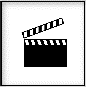 ThemaStoffprogramm / Übungen 2022Stoffprogramm / Übungen 2022Stoffprogramm / Übungen 2022Stoffprogramm / Übungen 2022Stoffprogramm / Übungen 2022Stoffprogramm / Übungen 2022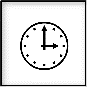 Ausbildungszeit120 min120 min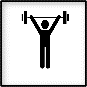 StufeStufe☐ Anlernstufe☐ Festigungsstufe☐ Anwendungsstufe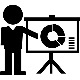 Lektionsinhaber/ VerantwortlicheTh. Gubser / S. MarquartTh. Gubser / S. MarquartTh. Gubser / S. MarquartTh. Gubser / S. MarquartTh. Gubser / S. MarquartTh. Gubser / S. Marquart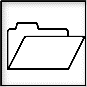 Lerninhalt SchwergewichtStoffprogramm 2022 / Übungen 2022, etc.ÜbergabeStoffprogramm 2022 / Übungen 2022, etc.ÜbergabeStoffprogramm 2022 / Übungen 2022, etc.ÜbergabeStoffprogramm 2022 / Übungen 2022, etc.ÜbergabeStoffprogramm 2022 / Übungen 2022, etc.ÜbergabeStoffprogramm 2022 / Übungen 2022, etc.Übergabe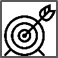 LernzielGrobplanung (Termine, Themen und Verantwortlichkeiten) von Stoffprogramm und Übungen erledigt und weitergegeben resp. informiertGrobplanung (Termine, Themen und Verantwortlichkeiten) von Stoffprogramm und Übungen erledigt und weitergegeben resp. informiertGrobplanung (Termine, Themen und Verantwortlichkeiten) von Stoffprogramm und Übungen erledigt und weitergegeben resp. informiertGrobplanung (Termine, Themen und Verantwortlichkeiten) von Stoffprogramm und Übungen erledigt und weitergegeben resp. informiertGrobplanung (Termine, Themen und Verantwortlichkeiten) von Stoffprogramm und Übungen erledigt und weitergegeben resp. informiertGrobplanung (Termine, Themen und Verantwortlichkeiten) von Stoffprogramm und Übungen erledigt und weitergegeben resp. informiert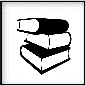 Unterlagen------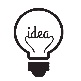 Ideen zum Ablauf------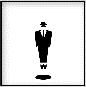 TeilnehmerAnzahlOffiziereOffiziereOffiziereOffiziereOffiziereOffiziere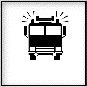 MaterialFahrzeuge------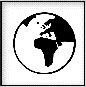 ArbeitsplatzDepotDepotDepotDepotDepotDepotWerInhalt / StoffZeitplanArbeitsplatzevtl. Mittel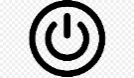 StartS. Marquart,T. GubserBegrüssung5 minDepot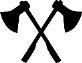 BearbeitungS. Marquart,T. GubserJahreskalender beschreibenÜbungen durchgehen, besprechen und verteilen.Termine bekannt geben60 minDepot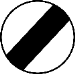 SchlussS. Marquart,T. GubserKlärung der Unklarheiten, Frage, und aufnahme von Verbesserungen5 minDepot